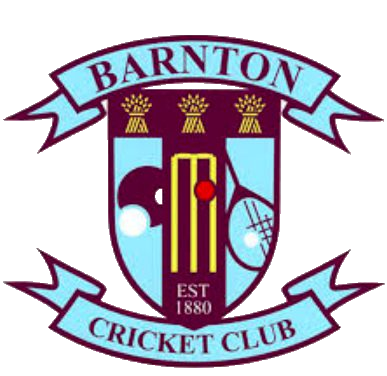 Starters Soup of the day served with slices of ciabatta[GF] £4.25 Breaded garlic mushrooms served with salad and garlic mayonnaise [V] £5.25Pate topped with Chutney served with toasted ciabatta slices £5.60Prawn cocktail served on a bed of lettuce, a slice of lemon and brown bread [GF] £6.25Bruschetta - toasted ciabatta topped with goats cheese, tomato, red onion drizzled with balsamic glaze £5.95MainsTopside of beef served with handmade Yorkshire pudding [GF] £11.95Roast turkey served with Sage and onion stuffing [GF] £10.95Walnut and Cashew nut roast [V] [GF] £11.50All of our roasts are served with mash potato, selection of vegetables and handmade roastiesHand battered fish and chips, served with tartare sauce choice of mushy or garden peas [GF] £10.95Pie of the day served with either mash potatoes or hand cut chips and garden peas [v] options available £10.956oz Cheese and bacon burger topped with onion rings served on a brioche bun with skin on fries and coleslaw £10.95Chicken burger seasoned with Cajun spices topped with melted cheese, served on a brioche bun with skin on fries and coleslaw £9.95Creamy broccoli pasta bake served with garlic ciabatta [v] £9.95.SidesOnion rings £2.00Hand cut chips £3.00.Garlic ciabatta £3.95Skin on fries £2.50Side salad £3.50Desserts £5.95Waffle served with vanilla ice cream and chocolate sauce.Cheesecake of the day served with vanilla ice creamHandmade apple crumble served with custard.Belgian chocolate torte served with vanilla ice cream. [GF]Vanilla ice cream sundae with choice of raspberry or chocolate sauce and a choice of topping (Smartie, Flake, Oreo) [GF]Cookie dough served with vanilla ice creamFunction room and buffet options available, please enquire at the bar.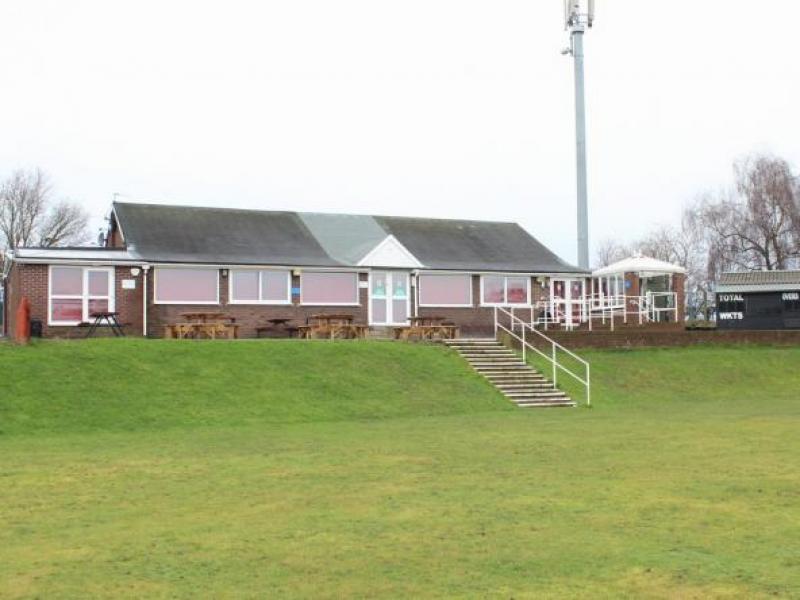 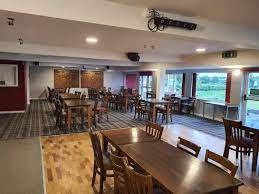 Childrens menu £5.95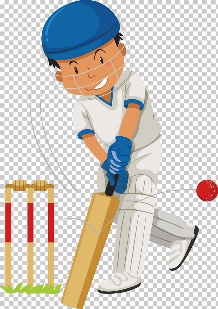 Hand battered chicken goujons chips served with beans or peas [GF]Hand battered fish goujons chips served with beans or peas [GF]Sausage and mashPasta Bolognese Sunday Roast [GF]